    Tipps für Eltern – langfristiges motivieren zum Lernen  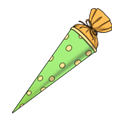 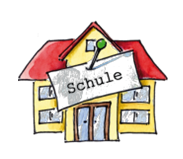 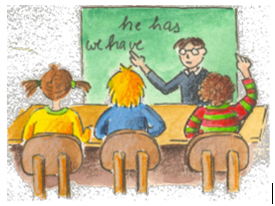 Tipp 1:   Ein gutes Lernklima schaffen              Wenn sich Menschen wohlfühlen, sind sie eher motiviert, Neues zu lernen                und Dinge anzugehen. Das geht nicht nur Kindern so.               Starten Sie gut in den Tag, indem Sie gemeinsame Zeit für ein leckeres und                gesundes Frühstück einplanen. Das macht fit. Achten Sie beim Pausenbrot               ebenso darauf. Ausreichend Schlaf und Bewegung, einen aufgeräumten              Arbeitsplatz und eine ruhige Lernumgebung. Das hilft, konzentriert zu sein.Tipp 2:   Die richtigen Anreize finden              Formulieren Sie Ziele, die Ihr Kind so toll findet, dass es sich selbst zum               Lernen motivieren kann, z. B. „Wer gut in Biologie ist, hat die Chance,               Tierarzt zu werden.“Tipp 3:   Machen Sie die Schule nicht zum Hauptthema in der Familie               Besonders nicht, wenn sich Ihr Kind gestresst fühlt. Meist reden Kinder                dann auch weniger über ihren Alltag. Interessieren Sie sich trotzdem,                    ohne aufdringlich zu sein, fragen Sie aber in einem guten Moment nach.Tipp 4:   Einmal, zweimal durchatmen. Mindestens!               Sorgen Sie für ausreichend Pausen, am besten bevor der Kopf zu brummen                beginnt. Freunde treffen, Hobbys und Aktivitäten an der frischen Luft sind                wichtig. Tipp 5:   Selbstbestimmtheit fördern               Ihr Kind hat einen Lieblingsort zum Lernen oder ist abends konzentrierter als                nach der Schule? Prima! Sie sollten Ihrem Kind selbst überlassen, auf wel-              chem Weg es Lernziele erreicht.Tipp 6:   Anregungen zum Lernen geben               Eltern sollten nicht zum Ersatzlehrer werden, da das die Beziehung belasten                kann. Trotzdem können Sie viele Anregungen geben. Dabei sollten Sie               das Wort „Lernen“ nicht überstrapazieren. Sprechen Sie lieber von heraus-              finden, entdecken oder experimentieren.               Tipp: Machen Sie einen Rollentausch und lassen Sie sich von Ihrem Kind               erzählen, was es gerade gelernt hat. Das steigert das Selbstbewusstsein.               Außerdem helfen andere, kreative Lernmethoden, die Motivation zum               Lernen zu steigern.Tipp 7:   Schulinhalte beiläufig in den Alltag einbringen               Rechnen beim Backen, geschichtliche Ereignisse mit Hilfe aktueller Nach-              richten erklären, Englischvokabeln in Form einer schönen Geschichte üben               … Lernen kann man immer und überall. Ausflüge in die Natur oder Museen               machen trockenen Schulstoff lebendig. Wenn möglich, planen Sie diese               mit der ganzen Familie und nehmen Sie passende Schulunterlagen mit.Tipp 8:   "Du schaffst das!" Rücken stärken               Verdeutlichen Sie Ihrem Kind seine Stärken und verschaffen Sie ihm die                Erfolgserlebnisse, die gegebenenfalls in der Schule fehlen. Das stärkt das                Selbstbewusstsein. Gleichzeitig bringen Sie ihm Wertschätzung und Aner-               kennung unabhängig von Schulleistungen entgegen. Vermeiden Sie des-               halb auch, regelmäßig mit Süßigkeiten, Fernsehen oder Computerspielen                zu belohnen. Diese Motivation wirkt nur kurzfristig. Kinder lernen dadurch                nicht mehr aus eigenem Antrieb.Tipp 9:   Richtig loben               Immer nur für eine erfolgreiche Klassenarbeit zu loben, ist kontraproduktiv.                  Erkennen Sie stattdessen auch etwas an, das Ihr Kind direkt beeinflussen                kann, z. B. großes Engagement. Kinder merken so, dass sie den Erfolg                selbst in der Hand haben und lernen, nicht so leicht aufzugeben und dass                Fehler und Herausforderungen dazugehören.Tipp 10:  Lernen mit Plan                Ein Lernplan oder eine Lern-to-do-Liste helfen, einen Lernanreiz zu schaf-                fen. In einem Lernplan wird für jeden Tag festgelegt was gelernt werden                  soll und wie man sich dafür belohnt. Auf einer Lern-to-do-Liste werden                 willkürlich Lernziele notiert und nach erreichen abgehakt. Das motiviert!